BRHL League TitlePresidents' TrophyArt Ross TrophyRocket Richard TrophyCrosby TrophyVezina TrophyAwarded to the BRHL playoff champion
2015-16- Bridgetown Bandits - Winning their 1st League title in team history beating The Warriors 3-0 in 1st round then Tooleys Pub 4-2 In the Final Series.
​
2014-15- Tooleys Pub- Winning their second title in two years over the Bandits
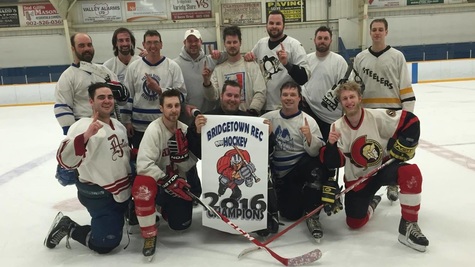 Awarded to the club finishing the regular season with the best overall record 
2015-16-The Bridgetown Bandits - Finishing the season with a league best 11-3 record, 22 pts total.

2014-15-  The Bridgetown Bandits - Finishing the season with a league best 11-2 record, 22pts total.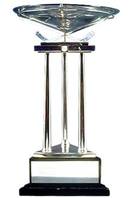 Awarded to the player who leads the league in total points at the end of the regular season.
2015-16- Adam Chipman (Bridgetown Bandits)- Amassing a BRHL league best 56 points in 14 games.

2014-15- Adam Chipman (Bridgetown Bandits)- Amassing a BRHL league best 38 points in 13 games ​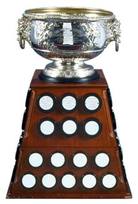 Awarded to the top goal scorer in the regular season
2015-16-Adam Chipman (Bridgetown Bandits)- Amassing a BRHL League best 31 Goals in 14 games

2014-15- Adam Chipman (Bridgetown Bandits)- Amassing a BRHL League best 23 Goals in 13 games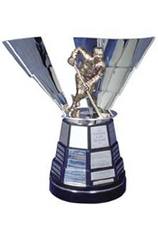 Awarded to the top assist scorer in the regular season
2015-16-Adam Chipman (Bridgetown Bandits)- Amassing a BRHL League best 25 Assist in 14 games

2014-15- Jordan Saunder (Tooleys Pub)- Amassing a BRHL League best 16 Assist in 13 games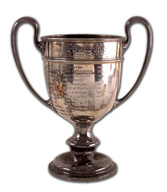 Awarded to the league's top goaltender
2015-16- Corey Marcotte (Bridgetown Bandits) -  Playing 14 games and finishing with a 11-3 record, Leader in Starts and 1 Shutout for best in the league

2014-15- Corey Marcotte (Bridgetown Bandits) -  Playing 13 games and finishing with a 11-2 record & 3.00 GAA for best in the league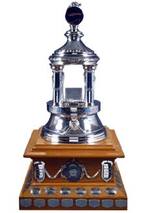 